TÍTULO DO TRABALHONão identificar os autores, nem instituição neste arquivo de submissão, uma vez que a avaliação do trabalho é as cegas. RESUMOEste documento apresenta instruções para a preparação e submissão de trabalhos para 9º Forum Internacional de Resíduos Sólidos. Favor atender às seguintes diretrizes: a) digite o corpo do texto em uma única coluna; b) utilize no máximo 10 páginas tamanho A4 (21 x 29,7 cm), cada qual com margens esquerda, direita, superior e inferior iguais a 2,0 cm (não inclua molduras); c) use a fonte Arial tamanho 11 pt em todo o documento (Título: 14pt); d) o resumo não deve exceder 250 palavras; e) use espaçamento simples e alinhamento justificado; f) as referências devem ser listadas em ordem alfabética no final do trabalho e de acordo com as normas ABNT; g) as figuras/fotografias incluídas no trabalho devem ser de boa qualidade (300 dpi/jpg). O arquivo deve ser enviado via o sistema de upload da página do evento.Palavras-chave: Separadas entre si por ponto e vírgula e finalizadas por ponto (poderão ser utilizadas até 3 (três) palavras-chave).TITLE IN ENGLISHABSTRACTText text text text text text text text text text text text text text text text text text text text text text text text text text text text text text text text text text text text text text text text text text text text text text text text text.Keywords: Keyword; Keyword; Keyword.INTRODUÇÃOO trabalho deve ser escrito no editor Word for Windows. A tradução para o inglês do título, do resumo (Abstract) e das palavras-chaves (Keywords), deverá ser incluída após o resumo.O trabalho completo, incluindo figuras e tabelas, poderá conter no máximo 10 (dez) páginas, incluindo tabelas e figuras, de acordo com as normas da ABNT, em tamanho A4 (21 cm x 29,7 cm). Cada página tamanho A4 deve ser configurada de modo a apresentar 2,0 cm em todas as margens do documento. Dentro desta área o texto deve ser formatado em uma única coluna. Não deve ser incluída qualquer moldura no texto. A aparência final do trabalho deve ser a mesma deste documento. Utilize este documento como modelo para a elaboração do seu artigo.Todo texto deve ser digitado em estilo normal, fonte Arial, tamanho 11pt, alinhamento de parágrafo justificado, sem recuos à direita ou à esquerda e com espaçamento entre linhas simples. Título do trabalhoO título do trabalho deve ser digitado em negrito, todo em letras maiúsculas, fonte Arial 14pt, com alinhamento centralizado, não devendo exceder 3 linhas. Deixe uma linha de espaço (11pt) entre o final do título e os autores.Autor(es) e instituiçãoDigite os nomes completos dos autores, centralizado, colocando entre parênteses o endereço de e-mail de cada um, usando vírgulas como separador. Cada nome completo deve ser seguido de um número (sobrescrito) indicando a instituição correspondente. Caso os autores sejam da mesma instituição, utilize o mesmo número. O nome dos autores e e-mail deve ser digitado em itálico, enquanto que a indicação da instituição deve ser digitada em estilo normal (nem negrito, nem itálico), conforme indicado neste documento. Deixe uma linha de espaço (11pt) entre o final dos autores e o Resumo do artigo.Resumo e palavras-chavesDigite o título Resumo em negrito, letras maiúsculas, justificado. Na linha seguinte, digite o texto do resumo com alinhamento justificado. O resumo deve conter até 250 palavras. Na linha seguinte digite as Palavras-chave (não esqueça dos dois pontos) em negrito, justificado. Na mesma linha digite as palavras-chave. Poderão ser utilizadas até 3 (três) palavras-chave, separadas por ponto e vírgula, com somente a primeira letra de cada palavra-chave em maiúscula. Títulos de seçãoOs Títulos de seções e subseções, além do texto normal do trabalho, devem observar o tamanho 11pt. Use no máximo três níveis de títulos (1; 1.1; 1.1.1). Digite o título principal (nível 1) das seções em letras maiúsculas e negrito. Para o primeiro nível de subseção, somente a primeira letra do título deve ser maiúscula, sendo todas em negrito. Tabelas e FigurasTodas as tabelas devem ser numeradas de forma consecutiva e devem ter a respectiva legenda, com tamanho 10pt. As legendas das tabelas devem ser colocadas acima das mesmas e estas devem ser referidas no texto, conforme a Tabela 1 a seguir. Tabela 1. Título da tabela sem ponto finalObservações e legendas, se houver.Todas as figuras devem ser numeradas de forma consecutiva e devem ter a respectiva legenda, com tamanho 10pt. As legendas das figuras devem ser colocadas acima das mesmas e estas devem ser referidas no texto.Figura 1. Título da figura sem ponto final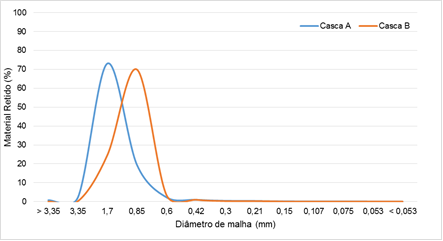 Observações e legendas, se houver.OBJETIVODescrever objetivos do trabalho. METODOLOGIADescrever metodologia utilizada no trabalho.RESULTADOS E DISCUSSÃO Descrever os resultados e discussão do trabalho.CONCLUSÃODescrever as conclusões do trabalho.REFERÊNCIASIdentificar no texto, após o trecho citado, as referências entre parênteses no seguinte padrão: sobrenome do autor em letras maiúsculas e o ano. Exemplos: um autor: (TOZZI, 2002); dois autores: (FERLIN; DZIEDZIC, 1990); três ou mais autores: (BERTO et al., 1998).A construção das referências deve ser em ordem alfabética e seguir as normas da ABNT.Exemplos:LivroSCHUTZ, Edgar. Reengenharia mental: reeducação de hábitos e programação de metas. Florianópolis: Insular, 1997. 104 p.Artigo de periódicoTOZZI, M.; OTA, J. Vertedouro em degraus. Revista da Vinci. V.1, n.1, p. 9-28, 2004.Monografia, dissertação e teseVEIGA, B. V. Modelagem computacional do processo de eutrofização de aplicação de um modelo de balanço de nutrientes a reservatórios da região metropolitana de Curitiba. Curitiba, 140 p., 2001. Dissertação (Mestrado) – Universidade Federal do Paraná.XXXXXXXXXXXXXXXXXXxxxxxxxxxxxxxxxxxxxxxxxxxx